The Federation of Boskenwyn and Germoe Primary SchoolsDevelopment Priorities 2016-18“A Love of Learning for Life”QUALITY OF TEACHING, LEARNING AND ASSESSMENTPriority 1: To embed refined assessment without levels and revised tracking system for measuring pupil progress and attainment (Inclusive of SEND and vulnerable groups)Priority 2: To explore, implement and embed a variety of approaches, methods and pedagogies to raise standards of academic, social, emotional and physical achievementEFFECTIVENESS OF EARLY YEARSPriority 3: To raise standards in reading and writing in EYFS Priority 4: To raise standards in PSED in EYFS OUTCOMES FOR CHILDREN AND LEARNERSPriority 5: To raise standards in maths at key stage one and twoPriority 6: To raise standards in writing at key stage one and two (including phonics)Priority 7: To narrow the attainment gap between vulnerable groups and non vulnerable groups (including low and higher achievers)EFFECTIVENESS OF LEADERSHIP AND MANAGEMENTPriority 8: To further develop drive and rigour at all levels (including senior, middle leadership, subject leadership and governance) Priority 9: To explore academisation/foundation trust  PERSONAL DEVELOPMENT, BEHAVIOUR AND WELFAREPriority 10: To provide a safe and secure learning environment which is fit for purpose, promotes learning and instills creativity, awe and wonderThe Federation of Boskenwyn and Germoe Primary Schools“A Love of Learning for Life”QUALITY OF TEACHING, LEARNING AND ASSESSMENTThe Federation of Boskenwyn and Germoe Primary Schools“A Love of Learning for Life”QUALITY OF TEACHING, LEARNING AND ASSESSMENTThe Federation of Boskenwyn and Germoe Primary Schools“A Love of Learning for Life”QUALITY OF TEACHING, LEARNING AND ASSESSMENTThe Federation of Boskenwyn and Germoe Primary Schools“A Love of Learning for Life”QUALITY OF TEACHING, LEARNING AND ASSESSMENTThe Federation of Boskenwyn and Germoe Primary Schools“A Love of Learning for Life”QUALITY OF TEACHING, LEARNING AND ASSESSMENTThe Federation of Boskenwyn and Germoe Primary Schools“A Love of Learning for Life”QUALITY OF TEACHING, LEARNING AND ASSESSMENT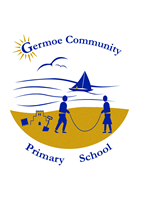 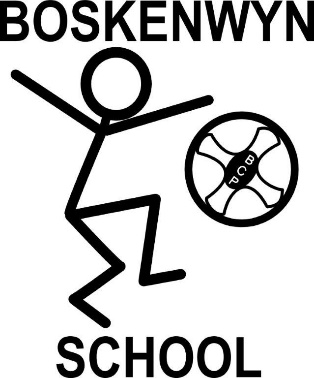 PRIORITY 1 – To embed assessment without levels and revised tracking system for measuring pupil progress and attainment (Inclusive of SEND and vulnerable groups)Success criteria: A.  Tailored tracking system is embedded and used by all staff to track pupil progress (APS) and attainment in core and foundation subjectsB.  Termly assessments are recorded on new pupil achievement tracker C   Assessments are used by all staff to project targets and identify intervention required for groups and individuals D.  Emotional Health and Well being is measured and shows good progressE.  Staff and governors understand formal assessments NATs and outcomes are moderated with trust schools and countywideF   Assessments are reported to parents including progress of SEND and vulnerable groupsPRIORITY 1 – To embed assessment without levels and revised tracking system for measuring pupil progress and attainment (Inclusive of SEND and vulnerable groups)Success criteria: A.  Tailored tracking system is embedded and used by all staff to track pupil progress (APS) and attainment in core and foundation subjectsB.  Termly assessments are recorded on new pupil achievement tracker C   Assessments are used by all staff to project targets and identify intervention required for groups and individuals D.  Emotional Health and Well being is measured and shows good progressE.  Staff and governors understand formal assessments NATs and outcomes are moderated with trust schools and countywideF   Assessments are reported to parents including progress of SEND and vulnerable groupsPRIORITY 1 – To embed assessment without levels and revised tracking system for measuring pupil progress and attainment (Inclusive of SEND and vulnerable groups)Success criteria: A.  Tailored tracking system is embedded and used by all staff to track pupil progress (APS) and attainment in core and foundation subjectsB.  Termly assessments are recorded on new pupil achievement tracker C   Assessments are used by all staff to project targets and identify intervention required for groups and individuals D.  Emotional Health and Well being is measured and shows good progressE.  Staff and governors understand formal assessments NATs and outcomes are moderated with trust schools and countywideF   Assessments are reported to parents including progress of SEND and vulnerable groupsPRIORITY 1 – To embed assessment without levels and revised tracking system for measuring pupil progress and attainment (Inclusive of SEND and vulnerable groups)Success criteria: A.  Tailored tracking system is embedded and used by all staff to track pupil progress (APS) and attainment in core and foundation subjectsB.  Termly assessments are recorded on new pupil achievement tracker C   Assessments are used by all staff to project targets and identify intervention required for groups and individuals D.  Emotional Health and Well being is measured and shows good progressE.  Staff and governors understand formal assessments NATs and outcomes are moderated with trust schools and countywideF   Assessments are reported to parents including progress of SEND and vulnerable groupsPRIORITY 1 – To embed assessment without levels and revised tracking system for measuring pupil progress and attainment (Inclusive of SEND and vulnerable groups)Success criteria: A.  Tailored tracking system is embedded and used by all staff to track pupil progress (APS) and attainment in core and foundation subjectsB.  Termly assessments are recorded on new pupil achievement tracker C   Assessments are used by all staff to project targets and identify intervention required for groups and individuals D.  Emotional Health and Well being is measured and shows good progressE.  Staff and governors understand formal assessments NATs and outcomes are moderated with trust schools and countywideF   Assessments are reported to parents including progress of SEND and vulnerable groupsPRIORITY 1 – To embed assessment without levels and revised tracking system for measuring pupil progress and attainment (Inclusive of SEND and vulnerable groups)Success criteria: A.  Tailored tracking system is embedded and used by all staff to track pupil progress (APS) and attainment in core and foundation subjectsB.  Termly assessments are recorded on new pupil achievement tracker C   Assessments are used by all staff to project targets and identify intervention required for groups and individuals D.  Emotional Health and Well being is measured and shows good progressE.  Staff and governors understand formal assessments NATs and outcomes are moderated with trust schools and countywideF   Assessments are reported to parents including progress of SEND and vulnerable groupsPRIORITY 1 – To embed assessment without levels and revised tracking system for measuring pupil progress and attainment (Inclusive of SEND and vulnerable groups)Success criteria: A.  Tailored tracking system is embedded and used by all staff to track pupil progress (APS) and attainment in core and foundation subjectsB.  Termly assessments are recorded on new pupil achievement tracker C   Assessments are used by all staff to project targets and identify intervention required for groups and individuals D.  Emotional Health and Well being is measured and shows good progressE.  Staff and governors understand formal assessments NATs and outcomes are moderated with trust schools and countywideF   Assessments are reported to parents including progress of SEND and vulnerable groupsS.CActionCostLeadDeadlineMonitoringEvidenceATailor new tracking system based on new NC objectives, giving APS and record termlyINSET on tailored tracking system for maths and EnglishLead professionals refine and tailor system for assessing foundation subjects and share with all staff, include peer assessmentNoneNoneNoneJN/ZSJN/ZS/Jason HurrLeadprofDecember 2016October 16December 16PQSLTPQRefined tracking system in place on server, subject leader filesStaff trained in refined tracking system; staff meeting minutesFoundation subjects are assessed and recorded termly and monitored by LPJigsaw records in pupil booksBINSET on assessment without levels and new coding systemAssessment codes are recorded termly and discussed in pupil progress meetingsEmbed peer assessment and self-challenge Staff meeting timeJ HurrJN/ZSOctober 16ongoingSLT termlySLT TermlyStaff meeting minutes, trackerPupil progress meeting, assessment trackerCTermly pupil progress meetings with learning mentor/staff meetings, completion of prog v attainment gridsIntervention timetable based on attainment and progress Non teaching staff training on assessment and tracking systemCohort files are in place, staff record data on cohort record sheet termlyNone£1000£50£80ALAL/LJJNAll T staffOngoingDecember 16(termly)October 16December 16 (termly)Governing bodyPQPQAL/PQMeeting recordsStaff personal learning logs, staff meeting minutesLearning logsCohort filesDRefine assessment sheet to assess impact of intervention on pupil’s  personal development, emotional health and well being (resilience, independence, confidence) EHWBAssess and Report on impact of intervention strategiesTapestry training to assess KS2 EHWBNilALALALJuly 2016December 2016December 2016TermlyTermlyPQAssessment logsImpact assessments, GB minutes, HT reportTapestry is used to assess KS2 and EYFSEModeration meetings with trust schools and Bodmin cluster for EYFS KS1 and KS2 writing and maths to ensure consistencyGovernors are aware of and understand new assessments and can interpret dataStaff and governors analyse data to inform school development planning and identify priorities for improvementEvaluate individual data to identify pupils failing to make expected standard and/or progress, complete intervention grid£300All staffAll govsRLAll staff & govsAll staffJan 2017 (termly)October 16October 16TermlyPQRMPQ/RMEarly intervention evidentIntervention timetables and progress logsGovernor minutesFTermly SEND parent meetings to report progress to parentsTermly staff/SENDco meetings to discuss individuals, cross phaseParent meeting to explain IEPs£500AL and class teacherALTermlyTermlyTermlySEND governorSEND governorSEND governorPupil recordsMeeting minutesIEP’sPRIORITY 2 – To explore, implement and embed a variety of approaches, methods and pedagogies to raise standards of achievement, including emotional resilience, health and wellbeingSuccess criteria: A.  Growth Mindset, enquiry based learning, deep learning habits and coaching are used effectively in all learning spaces to build learning power and raise attainmentB.  Sport premium is used to improve high quality PE, increase participation and provide active intervention across the curriculumC   Reggio Emilia, Forest School and LOFT techniques are used to improve resilience, independence and confidence in learningD   Improved outcomes for ICTPRIORITY 2 – To explore, implement and embed a variety of approaches, methods and pedagogies to raise standards of achievement, including emotional resilience, health and wellbeingSuccess criteria: A.  Growth Mindset, enquiry based learning, deep learning habits and coaching are used effectively in all learning spaces to build learning power and raise attainmentB.  Sport premium is used to improve high quality PE, increase participation and provide active intervention across the curriculumC   Reggio Emilia, Forest School and LOFT techniques are used to improve resilience, independence and confidence in learningD   Improved outcomes for ICTPRIORITY 2 – To explore, implement and embed a variety of approaches, methods and pedagogies to raise standards of achievement, including emotional resilience, health and wellbeingSuccess criteria: A.  Growth Mindset, enquiry based learning, deep learning habits and coaching are used effectively in all learning spaces to build learning power and raise attainmentB.  Sport premium is used to improve high quality PE, increase participation and provide active intervention across the curriculumC   Reggio Emilia, Forest School and LOFT techniques are used to improve resilience, independence and confidence in learningD   Improved outcomes for ICTPRIORITY 2 – To explore, implement and embed a variety of approaches, methods and pedagogies to raise standards of achievement, including emotional resilience, health and wellbeingSuccess criteria: A.  Growth Mindset, enquiry based learning, deep learning habits and coaching are used effectively in all learning spaces to build learning power and raise attainmentB.  Sport premium is used to improve high quality PE, increase participation and provide active intervention across the curriculumC   Reggio Emilia, Forest School and LOFT techniques are used to improve resilience, independence and confidence in learningD   Improved outcomes for ICTPRIORITY 2 – To explore, implement and embed a variety of approaches, methods and pedagogies to raise standards of achievement, including emotional resilience, health and wellbeingSuccess criteria: A.  Growth Mindset, enquiry based learning, deep learning habits and coaching are used effectively in all learning spaces to build learning power and raise attainmentB.  Sport premium is used to improve high quality PE, increase participation and provide active intervention across the curriculumC   Reggio Emilia, Forest School and LOFT techniques are used to improve resilience, independence and confidence in learningD   Improved outcomes for ICTPRIORITY 2 – To explore, implement and embed a variety of approaches, methods and pedagogies to raise standards of achievement, including emotional resilience, health and wellbeingSuccess criteria: A.  Growth Mindset, enquiry based learning, deep learning habits and coaching are used effectively in all learning spaces to build learning power and raise attainmentB.  Sport premium is used to improve high quality PE, increase participation and provide active intervention across the curriculumC   Reggio Emilia, Forest School and LOFT techniques are used to improve resilience, independence and confidence in learningD   Improved outcomes for ICTPRIORITY 2 – To explore, implement and embed a variety of approaches, methods and pedagogies to raise standards of achievement, including emotional resilience, health and wellbeingSuccess criteria: A.  Growth Mindset, enquiry based learning, deep learning habits and coaching are used effectively in all learning spaces to build learning power and raise attainmentB.  Sport premium is used to improve high quality PE, increase participation and provide active intervention across the curriculumC   Reggio Emilia, Forest School and LOFT techniques are used to improve resilience, independence and confidence in learningD   Improved outcomes for ICTS.CActionCostLeadDeadlineMonitoringEvidenceAAL to attend Deep Learning –Well being and Involvement training and provide INSET (Ferre Laevers)Teachers and Teaching assistants scaffold enquiry based learning and provide the necessary tools to extend learningINSET – Utrecht/Amsterdam, enquiry based learning, boys writing, emotional health and wellbeing, reading and writing through enquiryEmbed learninging culture and enquiry based learning throughout the schools with clarity of learning intention and context Complete Learning Equality Framework self evaluation and accreditationInvolve students in learning consultations with parents/teachersFamiliarise children with learning habits and add to agenda of SC meetingsUse assessment wheel when observing learning sessions to measure learning (progress from starting points)Devise learning skills ladder to measure progress and self assessCreate ateliers in each classroom to spark curiosity and provide context and toolsImmersive learning areasRevise Rolling programme with enquiry based topicsBlast from the past – raising aspirations£150Nil£200pp£300NilNilNilAL time£300ALT staffAL/JN/JBJN/ZSJN/ZSJN/ZS/ALJN/ZSSept-Nov 16July 17June 17Mar 17Dec 16Jan 17Jan 17Mar 17Mar 17Feb 17PQClass teachers/PQPQQTLA teamPQPQPQQTLA teamPQPQPersonal learning logs, PM targetsLesson observationsPupil conferencing, monitoring of teaching and learning recordsINSET (Staff minutes)Learning walks- all learners are engagedAccreditation gainedPupils know next steps and are involved in target settingSC minutesGood progress is made during lessons –assessment wheelsSkills ladder and self assessmentsStaff minutesBJoin YST level 2Engage in Quality Mark Sports Award Complete Self review of PE/Sport programme 2017Implement intervention programme “My Personal Best”Engage in ”Time to Move”Training in Wake and Shake “Using PE and Sport to raise achievement in literacy and maths”  INSETActive intervention in curriculum areas and in pre-school/nurseryImplement Go Noodle for active maths and literacyMinibus training/use to increase participation in competitive sportSet up active breakfast clubProvide at least one sport after school club dailySport premium report to governors Inter-school sports with Lizard and NansloeEngage with Cornwall School GamesSkiQuestionnaire for parents and children about what they want to see offeredSkills ladder for parents re: what they can offerHealthy Schools awardActive interventionMinibus training FC£160£50£3000£3000£500FCFCFCAL/FCFCFCFCFC/LJAll staffZSFCFCFC/PQPQFCOctober 16October 16December 16March 17March 17January 17March 17December 16December 15OngoingSeptember 16September 16December 16December 16December 16PQPQPQAL/PQPQPQPQALPQ/ALPQPQPQGovernorsGovernorsPQMembership certificateSelf review toolIntervention timetablePupil conferencingDaily wake and shake sessionsPersonal learning logsIntervention timetableMonitoring of teaching and learningParticipation logChildren attendance registerAfter school club timetableImpact assessment and timetableSports timetablesCReggio training “From bacteria to Galaxies” Worthing, SussexWhole Staff INSET on Reggio/LOFTStaff join Reggio FB group to keep updated and gain insight to variety of ideasCross curricular forest school weeklyImpact assessments termly (deep level learning and involvement)Embed open ended activity and exploratory learning opportunities within all lessonsEnsure use of variety of media in enquiry lessons; dvd, powerpoint, writing frames, story maps etcDevelop deeper level of understanding in enquiry by linking to modern/real-life context if relevantStaff to staff lesson observations to share good practice£1000£1000PQ/LJ/JB/SP/DRPQPQ/SP/LJ/DRAll staffDRAll staffJanuary 17January 17February 17September 16OngoingS EasterbrookS EasterbrookPQPQPQPQPersonal learning logsPersonal learning logs, monitoring of teaching and learningMonitoring of teaching and learningAssessmentsDPurchase 7 tabletsStaff training with Barefoot; debuggingUpgrade ipads and laptopsEngage in Centre of Excellence programmeUpdate website with statutory information and include e-safety area for parentsEngage in internet safety daySet up Codeclub and Scratch club after school and lunchtimesTrain Digital Leaders, visit school for DLs to learn from and developProvide ICT intervention for reluctant writersPublicise Centre of Excellence on website, newsletter, newspapers£1500£3000freeIM/PQIMIMIMAL/LJIM/PQSeptember 16December 16September 16December 16OngoingongoingPQPQGovernorsPQGovernorsIboard touchPersonal learning logsNewsletter, paper, websiteThe Federation of Boskenwyn and Germoe Primary Schools“A Love of Learning for Life”EFFECTIVENESS OF EARLY YEARSThe Federation of Boskenwyn and Germoe Primary Schools“A Love of Learning for Life”EFFECTIVENESS OF EARLY YEARSThe Federation of Boskenwyn and Germoe Primary Schools“A Love of Learning for Life”EFFECTIVENESS OF EARLY YEARSThe Federation of Boskenwyn and Germoe Primary Schools“A Love of Learning for Life”EFFECTIVENESS OF EARLY YEARSThe Federation of Boskenwyn and Germoe Primary Schools“A Love of Learning for Life”EFFECTIVENESS OF EARLY YEARSThe Federation of Boskenwyn and Germoe Primary Schools“A Love of Learning for Life”EFFECTIVENESS OF EARLY YEARSPRIORITY 3 – To raise standards in reading and writing in EYFS Success Criteria:A. The setting is good to outstandingB. Numbers on roll have increasedC. Improved communication and shared practice resulting in up-skilled staffD. Children make good progress in reading and writing (phonics)PRIORITY 3 – To raise standards in reading and writing in EYFS Success Criteria:A. The setting is good to outstandingB. Numbers on roll have increasedC. Improved communication and shared practice resulting in up-skilled staffD. Children make good progress in reading and writing (phonics)PRIORITY 3 – To raise standards in reading and writing in EYFS Success Criteria:A. The setting is good to outstandingB. Numbers on roll have increasedC. Improved communication and shared practice resulting in up-skilled staffD. Children make good progress in reading and writing (phonics)PRIORITY 3 – To raise standards in reading and writing in EYFS Success Criteria:A. The setting is good to outstandingB. Numbers on roll have increasedC. Improved communication and shared practice resulting in up-skilled staffD. Children make good progress in reading and writing (phonics)PRIORITY 3 – To raise standards in reading and writing in EYFS Success Criteria:A. The setting is good to outstandingB. Numbers on roll have increasedC. Improved communication and shared practice resulting in up-skilled staffD. Children make good progress in reading and writing (phonics)PRIORITY 3 – To raise standards in reading and writing in EYFS Success Criteria:A. The setting is good to outstandingB. Numbers on roll have increasedC. Improved communication and shared practice resulting in up-skilled staffD. Children make good progress in reading and writing (phonics)PRIORITY 3 – To raise standards in reading and writing in EYFS Success Criteria:A. The setting is good to outstandingB. Numbers on roll have increasedC. Improved communication and shared practice resulting in up-skilled staffD. Children make good progress in reading and writing (phonics)SCActionCost LeadDeadlineMonitoringEvidenceAComplete self evaluation formInclusion of EYFS onto governor monitoring forms and appoint new governorNew resources/room layout to provide stimulating environment – flooring, outdoor learning spaceEYFS action plan; raise standards in CLL and maths£2000PQ/SPJBMarch 2017PQ/EYFS governortermlySelf Evaluation form shows good to outstanding judgements.Learning environment is outstanding.All children reaching expected levels in reading, writing and mathsAt least 25%  of children achieve above expected levels in reading, writing and mathsBAdvertise pre school and nursery for 2,3,4 year olds in paper, locallyRevise prospectusPromote pre-school nursery in local areaAttend play groups locallyLiaise with ST Elvan’s Children’s Centre£300JB/PQSP/DRJuly 2016 - ongoingMonitor termlyRegister shows new pupils have increased By 20%, funding is increasedPre-School and Nursery are advertisedCEnsure performance management of all EYFS staff and CPD needs are metHigh order questioning skills, growth mindset, observation and assessment training for non teaching staffStaff to attend other pre-school settingsFocus on SALT – AngieActive intervention with FCSeestaffingPQ/SPOctober 2016Sept 2016December 2016PQAnd early years governors(SE, RM, EB)CPD logsStaff use high order questioning to scaffold new learning.All children make at least expected  Progress and most achieve ELGs.DAll teaching and non teaching staff to attend RWinc training. High quality phonics takes place dailyChildren are taught early handwriting skillsTeachers provide termly assessments Children engage in phonics programmes using technology (Nessie for intervention)Provide opportunities for writing/mark making across all areas of continuous provision.Reception teachers focus on phonetic spelling, basic punctuation and handwriting/pencil grip when modelling writing.Teachers focus on developing the children’s Talk For Writing through role play, speaking and listening, outdoor learning, discussion, drama and talk partners/groups. Teachers use the outdoors for literacy to develop kinaesthetic and visual learning opportunities.Teachers promote children’s writing by including at least one writing display at all times EYFS staff read daily to the childrenThe environment is key to supporting reading with strong areas of continuous ProvisionChildren have opportunities to engage with a variety of reading materials Children read every day in a variety of contexts£500JB/SP/JNJuly 2017OngoingTermlyJB/SP termlyAt least 80% of children pass phonics test threshold.New staff to attend RWI trainingMonitor children’s progressPlanning scrutiny Lesson observations Children having fun.Groups updated regularly-termlySend home regular RWI resources Liaise with SENDCOAt least 25%  of children achieve above expected levels in reading and writingPlanning scrutiny : Objective led planningLesson observationsWriting has strong links with Physical development: planning scrutiny/learning journeysWriter of the week reward system.EYFS staff meetings: Regular staff meeting to share ideas for speaking and listening, writing and document/circulate ideasAudit of learning environment PRIORITY 4 – To raise standards in PSED in EYFS Success Criteria:Implemented and embedded Reggio, Loft approaches within teaching practice and the setting to enhance learningParents are more involved in school life and therefore children are more engaged and achieving higher      C.   Improved indoor and outdoor areas support and raise attainment in PSEDPRIORITY 4 – To raise standards in PSED in EYFS Success Criteria:Implemented and embedded Reggio, Loft approaches within teaching practice and the setting to enhance learningParents are more involved in school life and therefore children are more engaged and achieving higher      C.   Improved indoor and outdoor areas support and raise attainment in PSEDPRIORITY 4 – To raise standards in PSED in EYFS Success Criteria:Implemented and embedded Reggio, Loft approaches within teaching practice and the setting to enhance learningParents are more involved in school life and therefore children are more engaged and achieving higher      C.   Improved indoor and outdoor areas support and raise attainment in PSEDPRIORITY 4 – To raise standards in PSED in EYFS Success Criteria:Implemented and embedded Reggio, Loft approaches within teaching practice and the setting to enhance learningParents are more involved in school life and therefore children are more engaged and achieving higher      C.   Improved indoor and outdoor areas support and raise attainment in PSEDPRIORITY 4 – To raise standards in PSED in EYFS Success Criteria:Implemented and embedded Reggio, Loft approaches within teaching practice and the setting to enhance learningParents are more involved in school life and therefore children are more engaged and achieving higher      C.   Improved indoor and outdoor areas support and raise attainment in PSEDPRIORITY 4 – To raise standards in PSED in EYFS Success Criteria:Implemented and embedded Reggio, Loft approaches within teaching practice and the setting to enhance learningParents are more involved in school life and therefore children are more engaged and achieving higher      C.   Improved indoor and outdoor areas support and raise attainment in PSEDPRIORITY 4 – To raise standards in PSED in EYFS Success Criteria:Implemented and embedded Reggio, Loft approaches within teaching practice and the setting to enhance learningParents are more involved in school life and therefore children are more engaged and achieving higher      C.   Improved indoor and outdoor areas support and raise attainment in PSEDEYFS staff read daily to the childrenThe environment is key to supporting reading with strong areas of continuous ProvisionChildren have opportunities to engage with a variety of reading materials Children read every day in a variety of contextsEYFS staff read daily to the childrenThe environment is key to supporting reading with strong areas of continuous ProvisionChildren have opportunities to engage with a variety of reading materials Children read every day in a variety of contextsSCActionsCostLeadDeadlineMonitoringEvidenceAEmbed TapestryLead professional to research and provide CPD courses and training for staff.Ensure termly performance management of all staffHigh order questioning skills, growth mindset, observation and assessment training for non-teaching staffStaff to attend other pre-school settings to observe good practiceFocus on SALT Active intervention£100SPDecember 16TermlySelf Evaluation form shows good to outstanding judgements.Learning environment is outstanding.All children reaching expected levels in reading, writing and mathsAt least 25%  of children achieve above expected levels in reading, writing and MathsSP looks at training courses available each week and ensures that staff are booked onto any suitable courses for their own CPDEExBA baseline is in place and has been completed Staff use high order questioning to scaffold new learning.Baseline scores entered into data sheet for    all children.AT least 75% of children to make expected progressBTeaching and non-teaching staff of pre-school, nursery and school work together and plan together for EYFS with parental involvementIncreased communication between parents, staff and children in both settings, termly learning consultationsWelcome parents meetings annuallyIntroduce Tapestry to new parents and promote to existingIntroduce home visits and parent helpersParental involvement in forest school£38 per school(£78 total)SP/DR/JBDec 16Mar 17Good planning in place to ensure all learning areas are covered and supported by planning for play for effective learning linked to the children’s interestsIncreased communicated between parents, children and staff through new implementation of Tapestry where parents can log in daily to see their child’s learning journey.Learning journeys shared regularly and in parent/teacher meetingsParents invited to attend forest school with their childCOutdoor shelter area to be painted in a neutral colour including metal work (B)Plastic roofing between shelter area and Kynance class to be replaced (B)New flooring throughout EYFS classroom (B&G)New equipment  and resources for outdoor areas (B&G)New furniture for EYFS classroom (B&G)Effective outdoor areas to encourage learning enriched play (B&G)Field for forest school to be secured (B)£2000SPJuly 2018July 2017All work to EYFS classroom and shelter carried outEquipment and resources effectively used to promote PSEDEffective use of space and planning for play to promote PSEDForest school successful and enhances children’s learning and encourages opportunities for PSEDEYFS staff work closely with SENDco The Federation of Boskenwyn and Germoe Primary Schools“A Love of Learning for Life”OUTCOMES FOR CHILDREN AND LEARNERSThe Federation of Boskenwyn and Germoe Primary Schools“A Love of Learning for Life”OUTCOMES FOR CHILDREN AND LEARNERSThe Federation of Boskenwyn and Germoe Primary Schools“A Love of Learning for Life”OUTCOMES FOR CHILDREN AND LEARNERSThe Federation of Boskenwyn and Germoe Primary Schools“A Love of Learning for Life”OUTCOMES FOR CHILDREN AND LEARNERSThe Federation of Boskenwyn and Germoe Primary Schools“A Love of Learning for Life”OUTCOMES FOR CHILDREN AND LEARNERSThe Federation of Boskenwyn and Germoe Primary Schools“A Love of Learning for Life”OUTCOMES FOR CHILDREN AND LEARNERSPRIORITY 5 – To raise attainment in maths in Key Stage One and Two    (ZS)Success Criteria:Increase in percentage in the cohort working at the expected standard50% of pupils demonstrate growth mindset in response to conferencingMore able mathematicians challenged and 50% making more than expected progress100% of children achieve a bronze certificateIntervention has a positive impactPRIORITY 5 – To raise attainment in maths in Key Stage One and Two    (ZS)Success Criteria:Increase in percentage in the cohort working at the expected standard50% of pupils demonstrate growth mindset in response to conferencingMore able mathematicians challenged and 50% making more than expected progress100% of children achieve a bronze certificateIntervention has a positive impactPRIORITY 5 – To raise attainment in maths in Key Stage One and Two    (ZS)Success Criteria:Increase in percentage in the cohort working at the expected standard50% of pupils demonstrate growth mindset in response to conferencingMore able mathematicians challenged and 50% making more than expected progress100% of children achieve a bronze certificateIntervention has a positive impactPRIORITY 5 – To raise attainment in maths in Key Stage One and Two    (ZS)Success Criteria:Increase in percentage in the cohort working at the expected standard50% of pupils demonstrate growth mindset in response to conferencingMore able mathematicians challenged and 50% making more than expected progress100% of children achieve a bronze certificateIntervention has a positive impactPRIORITY 5 – To raise attainment in maths in Key Stage One and Two    (ZS)Success Criteria:Increase in percentage in the cohort working at the expected standard50% of pupils demonstrate growth mindset in response to conferencingMore able mathematicians challenged and 50% making more than expected progress100% of children achieve a bronze certificateIntervention has a positive impactPRIORITY 5 – To raise attainment in maths in Key Stage One and Two    (ZS)Success Criteria:Increase in percentage in the cohort working at the expected standard50% of pupils demonstrate growth mindset in response to conferencingMore able mathematicians challenged and 50% making more than expected progress100% of children achieve a bronze certificateIntervention has a positive impactPRIORITY 5 – To raise attainment in maths in Key Stage One and Two    (ZS)Success Criteria:Increase in percentage in the cohort working at the expected standard50% of pupils demonstrate growth mindset in response to conferencingMore able mathematicians challenged and 50% making more than expected progress100% of children achieve a bronze certificateIntervention has a positive impactSCActionCostLeadDeadlineMonitoringEvidenceAEmbed Quick Maths Lessons across the school Provide Simmering/ 5 min fillers books to appropriate class teachersMaths questions/ games to be used throughout the day e.g. when lining up, waiting for others  in assembly etc.£100 ZSJuly 2016 - ongoingZS to talk to class teachers regularly about timetabling and opportunitiesMaths attainment will increase:Increase in cohort percentage making expected attainment compared to 2015Children used to quick fire maths questions out of maths lessonsBStaff attend Growth Mindset TrainingKS2 staff attend “Leading the learning powered school training”Staff to attend Ruth Merrton’s 4 Pillars Training£300ZS/PQJuly 2016 - ongoingSLT termlyPupil conferencing- pupil’s attitudes towards learning- at least 50% of pupils show a growth mindsetCPupils selected appropriately for the Trust intervention group at various stages throughout the year.Pupils selected appropriately for the “More Able” maths group at P.E.£200ZSSept 16 ongoingZS/SLT50% of pupils attending the extra sessions make more than expected progress.DRe-introduce mathletics to childrenStaff Training on how to use mathleticsCertificates given out in celebration assembliesDisplays to praise those who earn certificates etc.£282 Germoe£152 BoskenwynZSSept 16ZS100% of children achieve a bronze certificate during the year.Mathletics end of year reports show progress across both schools.EChildren identified early, and picked up quickly, for maths intervention to fill gaps.TA’s provided with clear guidance on what intervention needs to coverTermly moderation of data, intervention gaps identified.nilZStermlyZS/AL/SLTIntervention logs show gaps are being bridged, or that continual work is then taking place.Priority 6 – To raise attainment in writing in Key Stage One and Two Success Criteria:Attainment is in line with or above national expectations and at least 80% of pupils make 6 points progress per yearMost children achieve age related expectations in SPAG test at the end of Year 2 and Year 6Improved presentation of work across the curriculumAt least 80% of pupils pass phonics test thresholdCreate a love of reading to impact children’s writing Intervention has a positive impact on pupil progressPriority 6 – To raise attainment in writing in Key Stage One and Two Success Criteria:Attainment is in line with or above national expectations and at least 80% of pupils make 6 points progress per yearMost children achieve age related expectations in SPAG test at the end of Year 2 and Year 6Improved presentation of work across the curriculumAt least 80% of pupils pass phonics test thresholdCreate a love of reading to impact children’s writing Intervention has a positive impact on pupil progressPriority 6 – To raise attainment in writing in Key Stage One and Two Success Criteria:Attainment is in line with or above national expectations and at least 80% of pupils make 6 points progress per yearMost children achieve age related expectations in SPAG test at the end of Year 2 and Year 6Improved presentation of work across the curriculumAt least 80% of pupils pass phonics test thresholdCreate a love of reading to impact children’s writing Intervention has a positive impact on pupil progressPriority 6 – To raise attainment in writing in Key Stage One and Two Success Criteria:Attainment is in line with or above national expectations and at least 80% of pupils make 6 points progress per yearMost children achieve age related expectations in SPAG test at the end of Year 2 and Year 6Improved presentation of work across the curriculumAt least 80% of pupils pass phonics test thresholdCreate a love of reading to impact children’s writing Intervention has a positive impact on pupil progressPriority 6 – To raise attainment in writing in Key Stage One and Two Success Criteria:Attainment is in line with or above national expectations and at least 80% of pupils make 6 points progress per yearMost children achieve age related expectations in SPAG test at the end of Year 2 and Year 6Improved presentation of work across the curriculumAt least 80% of pupils pass phonics test thresholdCreate a love of reading to impact children’s writing Intervention has a positive impact on pupil progressPriority 6 – To raise attainment in writing in Key Stage One and Two Success Criteria:Attainment is in line with or above national expectations and at least 80% of pupils make 6 points progress per yearMost children achieve age related expectations in SPAG test at the end of Year 2 and Year 6Improved presentation of work across the curriculumAt least 80% of pupils pass phonics test thresholdCreate a love of reading to impact children’s writing Intervention has a positive impact on pupil progressPriority 6 – To raise attainment in writing in Key Stage One and Two Success Criteria:Attainment is in line with or above national expectations and at least 80% of pupils make 6 points progress per yearMost children achieve age related expectations in SPAG test at the end of Year 2 and Year 6Improved presentation of work across the curriculumAt least 80% of pupils pass phonics test thresholdCreate a love of reading to impact children’s writing Intervention has a positive impact on pupil progressSCActionCostLeadDeadlineMonitoringEvidenceAMake contexts and environments for learning exciting, visual, auditory and kinestheticReading and writing through enquiry CPD in Holland – all teaching staff and INSET for TA’sIntroduce Enquiry based writing into English lessons and topicBig write every fortnight (KS1 and KS2).Independent write every termChildren to finish 10 minutes before the end of a lesson to edit their work (KS2)Appoint English Governor to meet with English LP termly to analyse data, discuss impact of intervention and next steps£200£250 per staffPQ/BROngoingJune 2017July 2017December 2016SLT termlyEnglish GovernorChildren enjoy writing (questionnaires)Children know how to improve and what to do to achieve thisBig write and Independent write to show progress. Improved editing skills. Evidence in workbooksCross curricular work shows a good standard of writingBAdopt RWInc spelling programme – daily spellings in KS2Precision teaching of common exception words (Below ARE)Re-introduce Nessie to support children with dyslexic tendenciesChildren practice kung fu punctuation daily£200Time£100INSETAllstaffSept 2016 ongoingBR/FGBSpelling booksProgress in SPAG is goodChildren are achieving ARE CActivate growth mindsetPromote pride in presentation Daily handwriting following RWI mnemonicsWeekly dough disco to improve fine motor skillsCelebrate handwriting improvements in assemblies£200£10Lead prof BROngoingSept 16From Sept 16SLTNeater work, well presentedChildren believe in their capability and take pride in their workDDaily phonics session from nursery to Y2 (plus intervention for KS2)Outdoor environment to promote phonicsPhonics is visual, auditory, kinesthetic and funStaff to attend phonics training£200AL/LJDR/JBJuly  2017SLT/FGBPhonics is visible throughout the schoolChildren enjoy phonics sessionsEvidence of phonics in children’s writing.EChildren to read at least 3 times a week at homeChildren in EYFS/KS1 to be read to daily KS2 2-3 times a week.Increase Guided reading timenilJNSept 16 ongoingSLTChildren are reading more at home (shown in reading records)Children enjoy reading and talk about what they are reading with enthusiasm. Children are using what they have read to influence their writing (shown in workbooks)FIntervention is fun, exciting and tailor madeIntervention techniques include pre-teaching and assessmentsAssess the impact and effectiveness of intervention and review at the end of each sessionDeliver active Intervention for more kinesthetic learnersHold termly parent/teacher/child meetings to discuss learning and next stepsPPPPPPPPPPAll staffJuly 17ongoingSLT learning walksChildren enjoy intervention and make good progressPP and non PP attainment gap is narrowedPriority 7 – To narrow the attainment gap between vulnerable groups and non vulnerable groups (including low and higher achievers)Success Criteria:The attainment gap between vulnerable groups and non vulnerable groups of children is narrowing and in line with national averagesNew SENDCo/Learning Mentor in place and completed trainingPupil premium and SEND is monitored termly and funding has a positive impact on pupil progress and SMSCExpenditure is communicated to all stakeholdersPriority 7 – To narrow the attainment gap between vulnerable groups and non vulnerable groups (including low and higher achievers)Success Criteria:The attainment gap between vulnerable groups and non vulnerable groups of children is narrowing and in line with national averagesNew SENDCo/Learning Mentor in place and completed trainingPupil premium and SEND is monitored termly and funding has a positive impact on pupil progress and SMSCExpenditure is communicated to all stakeholdersPriority 7 – To narrow the attainment gap between vulnerable groups and non vulnerable groups (including low and higher achievers)Success Criteria:The attainment gap between vulnerable groups and non vulnerable groups of children is narrowing and in line with national averagesNew SENDCo/Learning Mentor in place and completed trainingPupil premium and SEND is monitored termly and funding has a positive impact on pupil progress and SMSCExpenditure is communicated to all stakeholdersPriority 7 – To narrow the attainment gap between vulnerable groups and non vulnerable groups (including low and higher achievers)Success Criteria:The attainment gap between vulnerable groups and non vulnerable groups of children is narrowing and in line with national averagesNew SENDCo/Learning Mentor in place and completed trainingPupil premium and SEND is monitored termly and funding has a positive impact on pupil progress and SMSCExpenditure is communicated to all stakeholdersPriority 7 – To narrow the attainment gap between vulnerable groups and non vulnerable groups (including low and higher achievers)Success Criteria:The attainment gap between vulnerable groups and non vulnerable groups of children is narrowing and in line with national averagesNew SENDCo/Learning Mentor in place and completed trainingPupil premium and SEND is monitored termly and funding has a positive impact on pupil progress and SMSCExpenditure is communicated to all stakeholdersPriority 7 – To narrow the attainment gap between vulnerable groups and non vulnerable groups (including low and higher achievers)Success Criteria:The attainment gap between vulnerable groups and non vulnerable groups of children is narrowing and in line with national averagesNew SENDCo/Learning Mentor in place and completed trainingPupil premium and SEND is monitored termly and funding has a positive impact on pupil progress and SMSCExpenditure is communicated to all stakeholdersPriority 7 – To narrow the attainment gap between vulnerable groups and non vulnerable groups (including low and higher achievers)Success Criteria:The attainment gap between vulnerable groups and non vulnerable groups of children is narrowing and in line with national averagesNew SENDCo/Learning Mentor in place and completed trainingPupil premium and SEND is monitored termly and funding has a positive impact on pupil progress and SMSCExpenditure is communicated to all stakeholdersSCActionCost LeadDeadlineMonitoringEvidenceAMeasure the academic impact of intervention on vulnerable and non vulnerable groupsMeasure the personal impact of intervention on vulnerable and non vulnerable groupsCompare the above data to national and local dataReport data to governing bodyUse a variety of assessment techniques eg Boxall, Leuvens, Thrive to evidence the impact of interventions on groups and individualsStaff to complete and update pupil portraits and cohort sheets termly with intervention information and nexts stepsTHRIVE training from Headstart for AL/LJNilLotteryfundPQ/ALPQ/ALPQ/ALPQ/JNAL/LJAll staffAL/LJTermlyOngoingJuly 2017SEND Governor PQ/SLTTracking system shows attainment andprogress of all pupils is in line with nationalImpact sheets show good progress (academic and SEMH)BRevise job description and set performance management targetsUndertake SENDCo trainingComplete Coaching for children trainingComplete Coaching for Leaders trainingAttend SENDCo, CiC, pupil premium, Armed Forces network meetings to keep up to date with new policies and proceduresNil£200£200PQALPQALOctober 2016July 18November 16OngoingRMPQPQSEND governorPerformance management filePersonal Learning LogsPolicies and procedures up to dateCMonitor pupil premium spending termlyMonitor impact of pupil premium on FSM, AF, CiCSend letter of expenditure to parents annually and assessmentsPrepare supporting statements of the progress and attainment of SENDnilPQ/BursarALALALJuly 2016 and termly ongoingSEND governorPQImpact sheets show progress of SEMH aswell as reading, writing and mathsPupil premium is used well and having a positive impact on outcomesSEND supporting statements termlyDTermly Report for stakeholdersReport to governors at termly FGB meetingsUpdate school websites with information and data for pupil premiumnilPQ /ALPQALTermlyDecember 2016SEND governorSEND governorWebsite informs all stakeholders ofExpenditure and impactThe Federation of Boskenwyn and Germoe Primary Schools“A Love of Learning for Life”EFFECTIVENESS OF LEADERSHIP AND MANAGEMENTThe Federation of Boskenwyn and Germoe Primary Schools“A Love of Learning for Life”EFFECTIVENESS OF LEADERSHIP AND MANAGEMENTThe Federation of Boskenwyn and Germoe Primary Schools“A Love of Learning for Life”EFFECTIVENESS OF LEADERSHIP AND MANAGEMENTThe Federation of Boskenwyn and Germoe Primary Schools“A Love of Learning for Life”EFFECTIVENESS OF LEADERSHIP AND MANAGEMENTThe Federation of Boskenwyn and Germoe Primary Schools“A Love of Learning for Life”EFFECTIVENESS OF LEADERSHIP AND MANAGEMENTThe Federation of Boskenwyn and Germoe Primary Schools“A Love of Learning for Life”EFFECTIVENESS OF LEADERSHIP AND MANAGEMENTPRIORITY 8: To further develop drive and rigour at all levels (including senior, middle leadership, subject leadership and governance) and embed Common Inspection Framework to monitoring systems, SEF and SDPSuccess Criteria:Whole School vision and aims are communicated effectively Leadership principles are understood and applied to day to day school management; Middle leaders have gained NPQML and are accountable and conversant, lead professionals are suitably trained and competent, governors are suitably trainedPersonal learning logs are used by staff and governors torecord new learning/training programmesCIS is embedded using personalized monitoring and self evaluation system; governors and staff are active in monitoring, data analysis and SEFPRIORITY 8: To further develop drive and rigour at all levels (including senior, middle leadership, subject leadership and governance) and embed Common Inspection Framework to monitoring systems, SEF and SDPSuccess Criteria:Whole School vision and aims are communicated effectively Leadership principles are understood and applied to day to day school management; Middle leaders have gained NPQML and are accountable and conversant, lead professionals are suitably trained and competent, governors are suitably trainedPersonal learning logs are used by staff and governors torecord new learning/training programmesCIS is embedded using personalized monitoring and self evaluation system; governors and staff are active in monitoring, data analysis and SEFPRIORITY 8: To further develop drive and rigour at all levels (including senior, middle leadership, subject leadership and governance) and embed Common Inspection Framework to monitoring systems, SEF and SDPSuccess Criteria:Whole School vision and aims are communicated effectively Leadership principles are understood and applied to day to day school management; Middle leaders have gained NPQML and are accountable and conversant, lead professionals are suitably trained and competent, governors are suitably trainedPersonal learning logs are used by staff and governors torecord new learning/training programmesCIS is embedded using personalized monitoring and self evaluation system; governors and staff are active in monitoring, data analysis and SEFPRIORITY 8: To further develop drive and rigour at all levels (including senior, middle leadership, subject leadership and governance) and embed Common Inspection Framework to monitoring systems, SEF and SDPSuccess Criteria:Whole School vision and aims are communicated effectively Leadership principles are understood and applied to day to day school management; Middle leaders have gained NPQML and are accountable and conversant, lead professionals are suitably trained and competent, governors are suitably trainedPersonal learning logs are used by staff and governors torecord new learning/training programmesCIS is embedded using personalized monitoring and self evaluation system; governors and staff are active in monitoring, data analysis and SEFPRIORITY 8: To further develop drive and rigour at all levels (including senior, middle leadership, subject leadership and governance) and embed Common Inspection Framework to monitoring systems, SEF and SDPSuccess Criteria:Whole School vision and aims are communicated effectively Leadership principles are understood and applied to day to day school management; Middle leaders have gained NPQML and are accountable and conversant, lead professionals are suitably trained and competent, governors are suitably trainedPersonal learning logs are used by staff and governors torecord new learning/training programmesCIS is embedded using personalized monitoring and self evaluation system; governors and staff are active in monitoring, data analysis and SEFPRIORITY 8: To further develop drive and rigour at all levels (including senior, middle leadership, subject leadership and governance) and embed Common Inspection Framework to monitoring systems, SEF and SDPSuccess Criteria:Whole School vision and aims are communicated effectively Leadership principles are understood and applied to day to day school management; Middle leaders have gained NPQML and are accountable and conversant, lead professionals are suitably trained and competent, governors are suitably trainedPersonal learning logs are used by staff and governors torecord new learning/training programmesCIS is embedded using personalized monitoring and self evaluation system; governors and staff are active in monitoring, data analysis and SEFPRIORITY 8: To further develop drive and rigour at all levels (including senior, middle leadership, subject leadership and governance) and embed Common Inspection Framework to monitoring systems, SEF and SDPSuccess Criteria:Whole School vision and aims are communicated effectively Leadership principles are understood and applied to day to day school management; Middle leaders have gained NPQML and are accountable and conversant, lead professionals are suitably trained and competent, governors are suitably trainedPersonal learning logs are used by staff and governors torecord new learning/training programmesCIS is embedded using personalized monitoring and self evaluation system; governors and staff are active in monitoring, data analysis and SEFSCActionCostLeadDeadlineMonitoringEvidenceASDP priorities are displayed in staff roomsSDP priorities are communicated to parents and other stakeholders via newsletter and websitesSDP priorities are monitored at FGB  meetingsPQPQPQDecember 16November 15TermlySLT/RMNewsletters, website, FGB minutesBMiddle leaders are conversant in school priorities, data and self evaluationLead professionals are visionary and reflective and have increased focus on the evaluation of their subjectMiddle leaders to complete NPQMLSEND governor to attend relevant trainingEYFS governor to attend relevant trainingNew governors to attend trainingPM governors to attend trainingAll governors  to attend safeguarding training£40£40NilNil£40nilJN/SP/JBAll staffSLTTSNTRMRMRMPQOngoingOngoingDecember 16July 17July 17July 17July 17November 16PQPQPQPQPQPQSPSLT meeting minutesTermly subject leadership reportINSETNPQML certificatesPersonal learning logsGovernor certificates/minutesCCreate a personal learning log templateDisseminate to staff and governorsStaff and governors complete log regularly and communicate training needsnilSPSPallOctober 16October 16Ongoing termlyannuallyPersonal learning logs DFamilarise staff with CIS updatesFamiliarise governors with CIS updatesRevise SEF using the “so what?” approachRevise and embed personalised monitoring system for staff and governor monitoring under 5 inspection areas.NilPQPQ/SLTPQOctober 16November 16December 16October 15Chair/PQChair/PQPQPQ/FGBGovernor minutesMonitoring filesSEFPriority 9: To embrace federation and explore academisation and other alternative approaches to school leadershipSuccess Criteria:Federation is celebrated and embraced by allExplore academisationAll stakeholders (particularly parents) are active members of the school communitiesPriority 9: To embrace federation and explore academisation and other alternative approaches to school leadershipSuccess Criteria:Federation is celebrated and embraced by allExplore academisationAll stakeholders (particularly parents) are active members of the school communitiesPriority 9: To embrace federation and explore academisation and other alternative approaches to school leadershipSuccess Criteria:Federation is celebrated and embraced by allExplore academisationAll stakeholders (particularly parents) are active members of the school communitiesPriority 9: To embrace federation and explore academisation and other alternative approaches to school leadershipSuccess Criteria:Federation is celebrated and embraced by allExplore academisationAll stakeholders (particularly parents) are active members of the school communitiesPriority 9: To embrace federation and explore academisation and other alternative approaches to school leadershipSuccess Criteria:Federation is celebrated and embraced by allExplore academisationAll stakeholders (particularly parents) are active members of the school communitiesPriority 9: To embrace federation and explore academisation and other alternative approaches to school leadershipSuccess Criteria:Federation is celebrated and embraced by allExplore academisationAll stakeholders (particularly parents) are active members of the school communitiesPriority 9: To embrace federation and explore academisation and other alternative approaches to school leadershipSuccess Criteria:Federation is celebrated and embraced by allExplore academisationAll stakeholders (particularly parents) are active members of the school communitiesSCActionCost LeadDeadlineMonitoringEvidenceAChildren perform Federation production for parents and communityAppoint School admin manager for federation to join policies, risk assessments, educational visitsCreate website for federationFederate the HT report to governorsNil£1500£300JNPQIMPQDecember 16October 16December 16termlyPQProductionNewsletterWebsiteFGB minuteHT reportsBAttend trust meetings and governor network meetings regarding academy researchSet up working party to explore optionsVisit MATs locally and nationallyCommunicate update   to parents regularlyAttend academy roadshownilPQ/RMRMPQ/RMPQGovsOngoingOngoingOngoingOngoingNov 15FGBMeeting minutesPresentationsCPromote parental involvement through fundraising activityHold large assembly for all parents to discuss next steps for communicationSend questionnaire re: parental involvementFederate parent committees and rename/revampnilPQ parentsPQPQRMDec 16Dec 16Nov 16July 17Parental Involvement is strong in both schoolsQuestionnairesFundraisingThe Federation of Boskenwyn and Germoe Primary Schools“A Love of Learning for Life”PERSONAL DEVELOPMENT, BEHAVIOUR AND WELFAREThe Federation of Boskenwyn and Germoe Primary Schools“A Love of Learning for Life”PERSONAL DEVELOPMENT, BEHAVIOUR AND WELFAREThe Federation of Boskenwyn and Germoe Primary Schools“A Love of Learning for Life”PERSONAL DEVELOPMENT, BEHAVIOUR AND WELFAREThe Federation of Boskenwyn and Germoe Primary Schools“A Love of Learning for Life”PERSONAL DEVELOPMENT, BEHAVIOUR AND WELFAREThe Federation of Boskenwyn and Germoe Primary Schools“A Love of Learning for Life”PERSONAL DEVELOPMENT, BEHAVIOUR AND WELFAREThe Federation of Boskenwyn and Germoe Primary Schools“A Love of Learning for Life”PERSONAL DEVELOPMENT, BEHAVIOUR AND WELFAREPriority 10: To provide a safe and secure learning environment which is fit for purpose, promotes learning and instills creativity, awe and wonder Success Criteria:All classrooms have an integrated outdoor learning space which is safe, stimulates creativity and instills awe and wonderSafeguarding is outstandingAnnual Health and safety audit shows Federated schools are property compliantChildren and families with social, emotional and mental health and wellbeing issues are supported in-house through the nurture group[/ARB and referred to outside agencies where necessaryPriority 10: To provide a safe and secure learning environment which is fit for purpose, promotes learning and instills creativity, awe and wonder Success Criteria:All classrooms have an integrated outdoor learning space which is safe, stimulates creativity and instills awe and wonderSafeguarding is outstandingAnnual Health and safety audit shows Federated schools are property compliantChildren and families with social, emotional and mental health and wellbeing issues are supported in-house through the nurture group[/ARB and referred to outside agencies where necessaryPriority 10: To provide a safe and secure learning environment which is fit for purpose, promotes learning and instills creativity, awe and wonder Success Criteria:All classrooms have an integrated outdoor learning space which is safe, stimulates creativity and instills awe and wonderSafeguarding is outstandingAnnual Health and safety audit shows Federated schools are property compliantChildren and families with social, emotional and mental health and wellbeing issues are supported in-house through the nurture group[/ARB and referred to outside agencies where necessaryPriority 10: To provide a safe and secure learning environment which is fit for purpose, promotes learning and instills creativity, awe and wonder Success Criteria:All classrooms have an integrated outdoor learning space which is safe, stimulates creativity and instills awe and wonderSafeguarding is outstandingAnnual Health and safety audit shows Federated schools are property compliantChildren and families with social, emotional and mental health and wellbeing issues are supported in-house through the nurture group[/ARB and referred to outside agencies where necessaryPriority 10: To provide a safe and secure learning environment which is fit for purpose, promotes learning and instills creativity, awe and wonder Success Criteria:All classrooms have an integrated outdoor learning space which is safe, stimulates creativity and instills awe and wonderSafeguarding is outstandingAnnual Health and safety audit shows Federated schools are property compliantChildren and families with social, emotional and mental health and wellbeing issues are supported in-house through the nurture group[/ARB and referred to outside agencies where necessaryPriority 10: To provide a safe and secure learning environment which is fit for purpose, promotes learning and instills creativity, awe and wonder Success Criteria:All classrooms have an integrated outdoor learning space which is safe, stimulates creativity and instills awe and wonderSafeguarding is outstandingAnnual Health and safety audit shows Federated schools are property compliantChildren and families with social, emotional and mental health and wellbeing issues are supported in-house through the nurture group[/ARB and referred to outside agencies where necessaryPriority 10: To provide a safe and secure learning environment which is fit for purpose, promotes learning and instills creativity, awe and wonder Success Criteria:All classrooms have an integrated outdoor learning space which is safe, stimulates creativity and instills awe and wonderSafeguarding is outstandingAnnual Health and safety audit shows Federated schools are property compliantChildren and families with social, emotional and mental health and wellbeing issues are supported in-house through the nurture group[/ARB and referred to outside agencies where necessarySCActionCostLeadDeadlineMonitoringEvidenceARegular learning walks to ensure areas are clutter free Pupil conferencing termly re: safety and enjoymentLearning spaces to be Reggio inspired with light/dark areas, neutral colours and natural materialsCommunicate update to parents regularly on changesTermly report to governors Atelier attached to each room£1000PQ/SLTJN/JBStaffPQPQStaffOngoingDec/mar/junJul 17TermlyJuly 17TermlyPQPQ/FGBPQFGBPQProject A – GermoeOutdoor area covered cloakroom ZSNurture Group - french doors to outside covered areaProject B – BoskenwynPraa Sands class outdoor area flooringTimber framed structure from Sennen class to house library/atelierChildren feel safe and enjoy learning – pupil questionnaire/conferencingParents are happy, feel their children are safe and making good progressBDDSL to deliver Wrap 3 PREVENT training  to staff and governorsSection 175 is returned annually and all policies and procedures are up to dateComplete e-Safety 360 degree self-review tool and create action planInternet safety assemblies for children and parentsCSE and FGM updates for staffUpdate staff and governors with changes to Keeping Children safe in Education doc£40SPPQ/SP/ALLJSP/ALPQ/LJIMPQ/SPPQNov 17May 17May 17termlyMar 17Sept 16Sept 16PQ/RMPQ/RMPQPQ/RMPQPQPersonal learning logsStaff noticeboards - completedPREVENT registerVisitor proformasS175 returnE-safety Self review documentCComplete Health and safety audit annuallyEnsure play and PE equipment is checked annuallyRevise SLAs for property compliance and grounds maintenance annuallyEnsure staff COSHH training is up to dateEnsure all risk assessments are up to date – Juliet to merge 2 schools on EEC live Check sub contractors are compliant – Juliet to supply questionnaireNil£300BTPQPQPQACPQDec 17Dec 17Jun 16Dec 17Dec 17Dec 17BTBTBTPQPQRMH & S auditH & S fileSLAsRisk Assessments – EEC LiveDExplore funding for nurture group/ARB and undertake research in other schoolsWhole staff training in MINDeD Behaviour support training (nurture)Train Emotional First aider to train rest of staff in emotional health and wellbeing; signs and symptonsRaise aspirations by inviting professionals to assemblies eg army, dry stone waller, etcSignpost Support advisor; helping parents support their children at home; social cohesionMassage in Schools trainingComplete survey and achieve National Healthy Schools statusRevise values, study each termly as assembly theme FAMILYNil£300PQ/ALPQNGALJNALLJPQ/LJ/FCAll staffJul 17Jul 17December 17OngoingDec 17Oct 17July 17Dec 17RMPQSEND govSEND govSEND govPQSport govPQSuccessful nurture group at Germoe serving Cooperative TrustRaised aspirationsNational Healthy Schools statusEmotional First Aid school